Аналитическая справка о проведении учебно-практической конференции: «Быть успешным модно»15 октября 2018 года среди учащихся 6-8 классов была проведена учебно-практическая конференция «Быть успешным модно». Целью мероприятия явилось воспитание сознательного отношения к сохранению собственного здоровья.Каждый класс подготовил доклад о своем направлении моды и  его влиянии на здоровье. Обобщением информации представленной учащимися послужил показ видеороликов. Помимо этого среди команд 6-8 классов была проведена викторина на тему: «Какой бывает мода?». В заключение данного мероприятия была проведена творческая работа. Учащимся было дано задание нарисовать символ своего направления моды. Все ребята справились с заданиями.  По итогам мероприятия были выбраны победители - учащиеся 7 класса.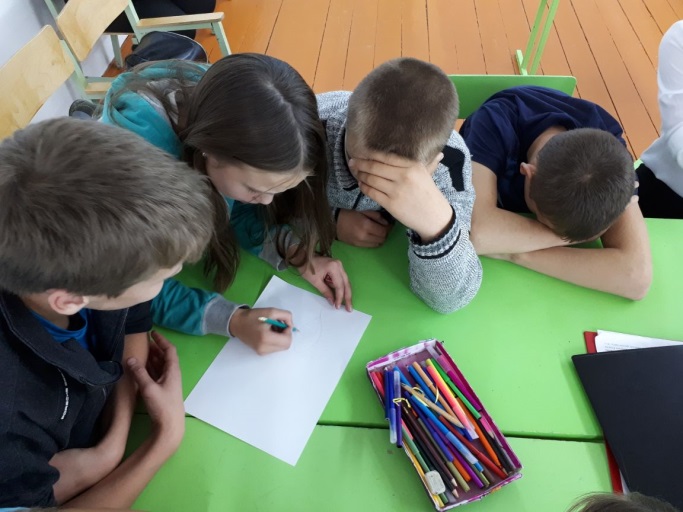 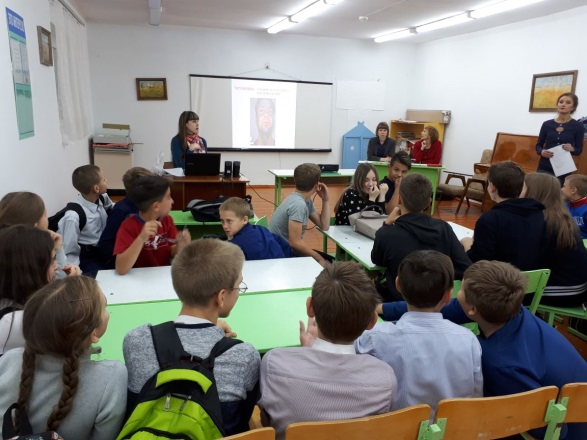 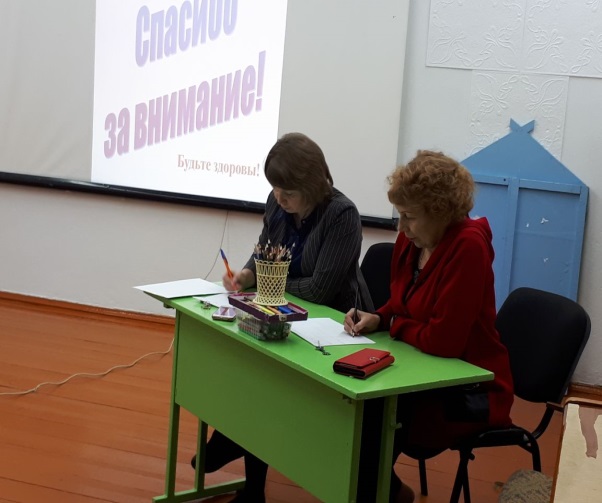 